                                   Escola Municipal de Educação Básica Augustinho Marcon     			Catanduvas-SC – Mês de setembro de 2020.                                   Diretora: Tatiana M. B. Menegat			Assessora: Técnica-Pedagógica Maristela B. Baraúna			Assessora: Técnica-Administrativa Margarete Dutra			Professora: Janete Taciana de Marquias.			5º ano 2   SEQUÊNCIA DIDÁTICA: NOSSO CORPO ESTÁ NA HISTÓRIA DATA: SEMANA DE 07/09 ATÉ 11/09OLÁ! GABRIELLI!! OLÁ ERICK! OLÁ PEDRO!!!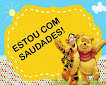 ESCREVA A DATA;ESCREVA O SEU NOME COMPLETOLÍNGUA PORTUGUESA  OBSERVAÇÃO: SERÁ ENVIADO VIA WHATSAPP UM VÍDEO COM O SOM DAS LETRAS PARA AUXILIAR NAS ATIVIDADES: COM A AJUDA DOS PAIS COMPLETE COM AS LETRAS DO ALFABETO QUE ESTÃO FALTANDO:  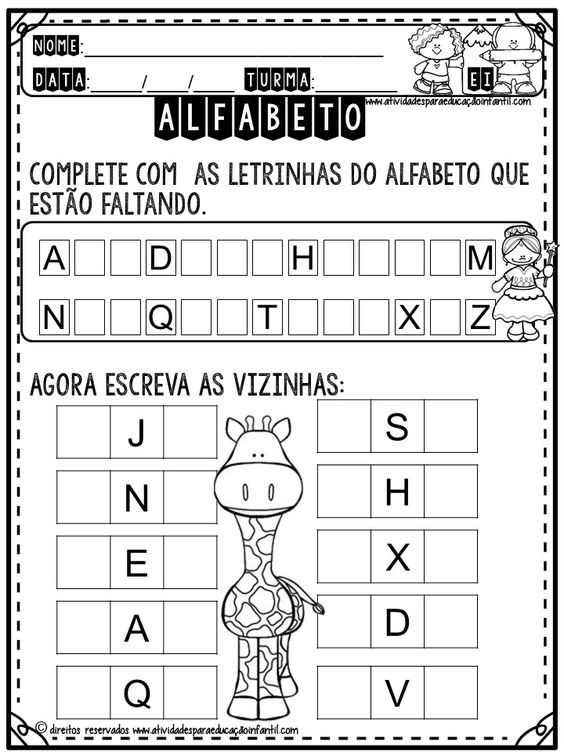 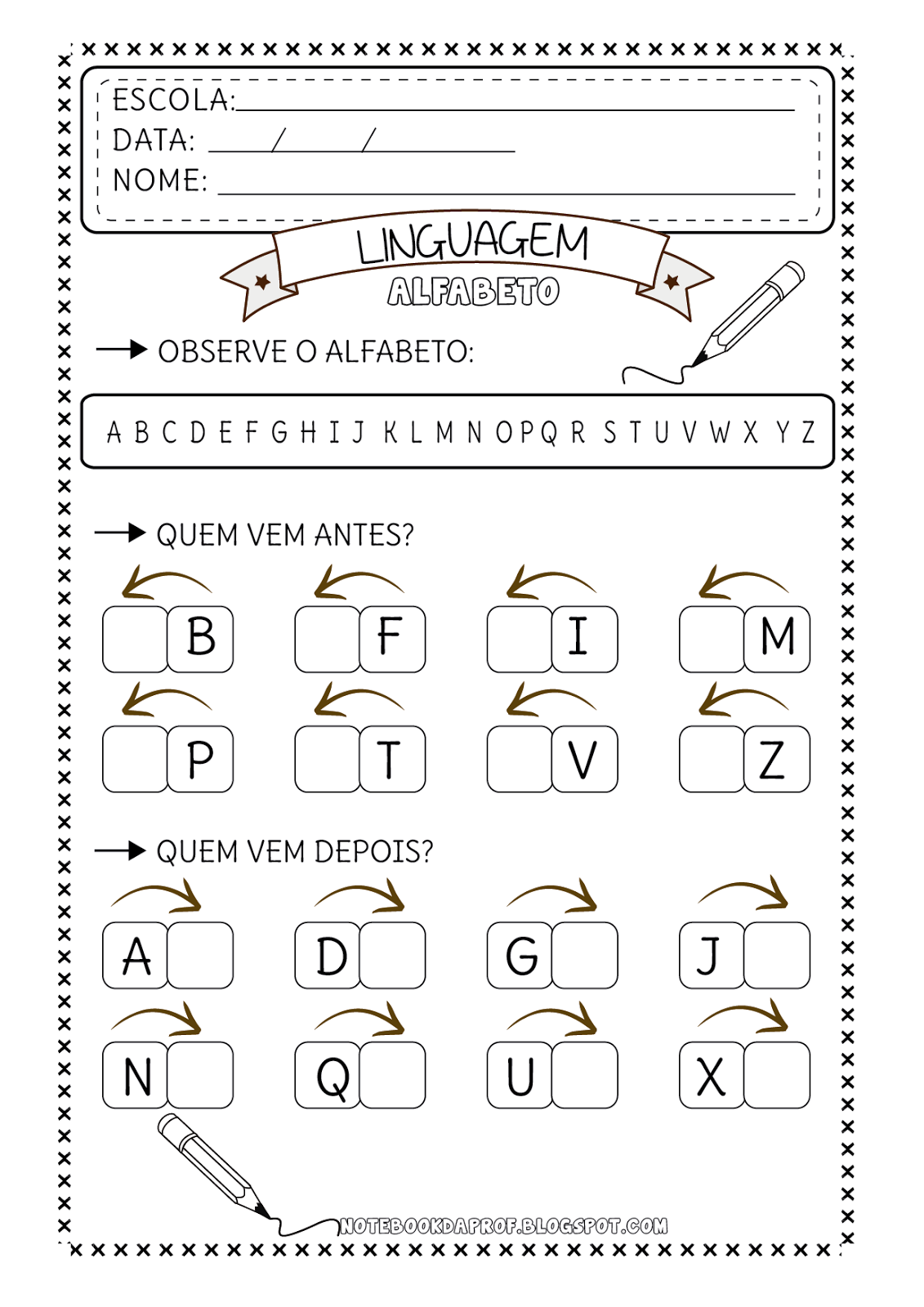 ATIVIDADE 02 COM AS LETRAS DO ALFABETO MÓVEL ESCREVA O QUE SE PEDE ABAIXO, APÓS ESCREVER COPIE TODAS AS PALAVRAS NO CADERNO: O ALFABETO:SEU NOME:NOME DO SEU PAI:NOME DA SUA MÃE:NOME DOS SEUS IRMÃOS: NOME DA NOSSA CIDADE:NÃO ESQUEÇA DE REGISTRAR AS ATIVIDADES COM FOTOS E ENCAMINHAR PARA A PROFESSORA VIA WHATSAPP. CONTINUAMOS COM AS ATIVIDADES NÃO PRESENCIAIS, ESPERO QUE TUDO ESTEJA BEM COM VOCÊS E SUAS FAMÍLIAS. COM CERTEZA ESTAMOS TODOS ANSIOSOS PRA QUE TUDO VOLTE AO NORMAL, MAS NÃO PODEMOS DESANIMAR TEMOS QUE TER ESPERANÇA E PRINCIPALMENTE FÉ. ESTOU MUITO FELIZ DE VER O ESFORÇO DE VOCÊS EM REALIZAR AS ATIVIDADES. TAMBÉM QUERIA AGRADECER AOS PAIS PELO APOIO E A DEDICAÇÃO EM AJUDAR VOCÊS EM TODAS AS ATIVIDADES PROPOSTAS. CONTINUE ASSIM REALIZANDO TODAS AS ATIVIDADES COM CAPRICHO. OBRIGADA!  QUALQUER DÚVIDA ESTOU A DISPOSIÇÃO.    